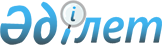 Қазақстан Республикасы Төтенше жағдайлар жөніндегі министрінің 2005 жылғы 12 сәуірдегі N 318 бұйрығының күші жойылды деп тану туралыҚазақстан Республикасы Төтенше жағдайлар жөніндегі министрінің 2009 жылғы 17 сәуірдегі N 75 бұйрығы

      БҰЙЫРАМЫН:



      1. Қазақстан Республикасы Төтенше жағдайлар жөніндегі министрінің 2005 жылғы 12 сәуірдегі "Қауіпті өндірістік объектілерінің лауазымды тұлғалары мен жұмысшыларын өнеркәсіптік қауіпсіздік саласында оқытуды ұйымдастыру Ережесін бекіту туралы" N 318 бұйрығының күші жойылды деп танылсын.



      2. Осы бұйрық қол қойылған күннен бастап қолданысқа енгізіледі.      Министр                                               В. Божко
					© 2012. Қазақстан Республикасы Әділет министрлігінің «Қазақстан Республикасының Заңнама және құқықтық ақпарат институты» ШЖҚ РМК
				